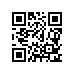 О составе апелляционной комиссии по проведению апелляций по результатам государственной итоговой аттестации студентов образовательных программ магистратуры факультета бизнеса и менеджмента и секретаре апелляционной комиссииПРИКАЗЫВАЮ:1. Утвердить апелляционную комиссию (далее – АК) по проведению апелляций по результатам государственной итоговой аттестации студентов 2 курса, образовательных программ магистратуры: «Маркетинг», «Маркетинговые коммуникации и реклама в современном бизнесе», «Стратегии развития бизнеса: управление и консалтинг», «Управление проектами: проектный анализ, инвестиции, технологии реализации», «Экономика впечатлений: менеджмент в индустрии гостеприимства и туризме», направления подготовки 38.04.02 «Менеджмент», факультета бизнеса и менеджмента, очной формы обучения в следующем составе:Председатель АК – Дворяшина М.М., к.э.н., доцент,Члены АК:- Подвербных У.С., к.э.н., доцент,- Саидов З.Б., к.э.н., ст. преподаватель,- Бурда Е.Д., ассистент.Секретарь АК – Мясникова А.В., менеджер отдела сопровождения учебного процесса в магистратуре по менеджменту.2.   Провести заседания апелляционной комиссии в дистанционном формате с применением видеозаписи.Первый проректор							                          В.В. Радаев